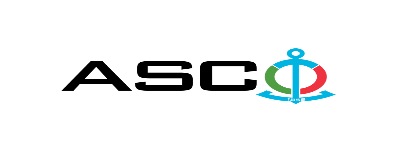 “AZƏRBAYCAN XƏZƏR DƏNİZ GƏMİÇİLİYİ” QAPALI SƏHMDAR CƏMİYYƏTİNİN№AM-034/2024 NÖMRƏLİ 15.03.2024-Cİ il TARİXİNDƏ  DİYİRCƏKLİ YASTIQLARIN SATINALINMASI MƏQSƏDİLƏ KEÇİRDİYİAÇIQ MÜSABİQƏNİN QALİBİ HAQQINDA BİLDİRİŞ                                                              “AXDG” QSC-nin Satınalmalar KomitəsiSatınalma müqaviləsinin predmetiDİYİRCƏKLİ YASTIQLARIN SATINALINMASIQalib gəlmiş şirkətin (və ya fiziki şəxsin) adı “BEST BEARİNGS COMPANY” MMCMüqavilənin qiyməti69371.04 AZNMalların tədarük şərtləri (İncotresm-2010) və müddəti                                     DDPİş və ya xidmətlərin yerinə yetirilməsi müddətiHissə-hissə 1 il ərzində